                   KАРАР                                                                   РЕШЕНИЕО внесении изменений  в Решение Совета сельского поселения Кожай-Семеновский сельсовет муниципального района Республики Башкортостан № 111 от 16 января 2016 года «О комиссии по присвоению классных чинов муниципальным служащим органов местного самоуправления сельского поселения Кожай-Семеновский сельсовет муниципального района Миякинский район Республики Башкортостан»В соответствии с п. 2 Типового положения о проведении аттестации муниципальных служащих в Республике Башкортостан, утвержденного Законом Республики Башкортостан от 05.02.2009 года № 95-з, на основании Протеста прокуратуры Миякинского района Республики Башкортостан от 06.02.2017 года № 3д-2017/325 «На Решение Совета сельского поселения Кожай-Семеновский сельсовет муниципального района Миякинский район Республики Башкортостан от 16.01.2017 № 111» решил:1. Внести изменения Пункт 3.2 Положения изложить в следующей редакции:"В состав аттестационной комиссии включаются представитель нанимателя (работодатель), представители кадровой и юридической служб, иные муниципальные служащие, замещающие должность муниципальной службы в соответствующем органе местного самоуправления, а если в органе местного самоуправления образована первичная профсоюзная организация - также представитель выборного органа первичной профсоюзной организации. В состав аттестационной комиссии могут включаться по согласованию депутаты представительного органа соответствующего муниципального образования.В сельских поселениях, находящихся в составе муниципального района, по соглашению соответствующих поселений может быть создана межпоселенческая аттестационная комиссия.В состав аттестационной комиссии органа местного самоуправления сельского поселения, находящегося в составе муниципального района, межпоселенческой аттестационной комиссии могут быть включены по согласованию руководители и специалисты муниципальных предприятий и учреждений";	2. Исключить из пункта 5.2  Положения слова " федеральных законов "О муниципальной службе в Мурманской области".3. Настоящее решение обнародовать на информационном стенде в здании администрации сельского поселения Кожай-Семеновский сельсовет по адресу: с. Кожай-Семеновка, ул. Советская, д. 61 и на официальном сайте администрации сельского поселения Кожай-Семеновский сельсовет.4. Настоящее решение вступает в силу со дня его официального обнародования.Глава сельского поселения              				                  Р.А.Каримовс. Кожай-Семеновка17 февраля 2017 г.№ 114  Башkортостан РеспубликаhыМиeкe районы муниципаль районыныn Кожай-Семеновка ауыл советы ауыл билeмehе СоветыСовет  урамы, 61 Кожай-Семеновка ауылы Миeкe районы Башkортостан Республикаhы 45208,тел. 2-68-10, факс 2-68-20 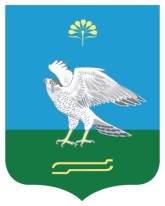 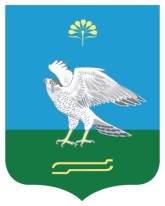 Республика БашкортостанСовет сельского поселения Кожай-Семеновский сельсовет муниципального района Миякинский район ул. Советская, 61 с. Кожай-Семеновка, Миякинский район Республика Башкортостан 452087тел. 2-68-10, факс 2-68-20  Башkортостан РеспубликаhыМиeкe районы муниципаль районыныn Кожай-Семеновка ауыл советы ауыл билeмehе СоветыСовет  урамы, 61 Кожай-Семеновка ауылы Миeкe районы Башkортостан Республикаhы 45208,тел. 2-68-10, факс 2-68-20 Республика БашкортостанСовет сельского поселения Кожай-Семеновский сельсовет муниципального района Миякинский район ул. Советская, 61 с. Кожай-Семеновка, Миякинский район Республика Башкортостан 452087тел. 2-68-10, факс 2-68-20